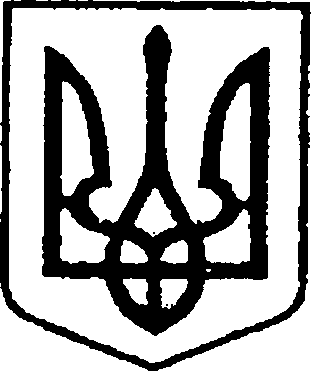 Ніжинська міська радаVІIІ скликання    Протокол № 6засідання постійної комісії міської ради з    питань соціального захисту населення, освіти, охорони здоров’я, культури, сім’ї та молоді, фізичної культури і спорту16.02.2021р.                                                                                          Велика  зала.                                                                                                                                                                                                                                                                                                                                                                        Головуючий:, Кірсанова С.Є. голова комісіїПрисутні члени комісії: Алєксєєнко С.Г., Смалій К.М., Король В.С.Відсутні члени комісії: Желада Л.О., Клименко Л.Б., Луняк Є.М.Присутні:Дворнік Л.А. – головний бухгалтер Комунального некомерційного підприємства «Ніжинський міський центр первинної медико-санітарної допомоги»Доля О.В. – начальник відділу з питань організації діяльності міської ради та її виконавчого комітету;Дробна Л.С. – голова Ніжинської територіальної організації УТОГ;Кулініч В.М. - начальник управління соціального захисту населення Ніжинської міської ради;Лях В.М. – головний спеціаліст сектора інвестиційної діяльності відділу економіки та інвестиційної діяльності;Назаріна І.В. – начальник сектора з питань прийому громадян і звернень відділу з питань діловодства та роботи зі зверненнями громадян;Сокол Н.В. – журналіст газети «Вісті»СЛУХАЛИ: Кірсанову С.Є., голову комісії, яка ознайомила присутніх з порядком денним та запропонувала його затвердити.  «За» – 4.Порядок денний    1. Про внесення змін до міської цільової Програми підтримки діяльності Ніжинської територіальної організації УТОГ на 2021 рік, затвердженої рішенням Ніжинської міської ради VIIІ скликання від 24.12.2020 № 3-4/2020 «Про затвердження бюджетних програм місцевого значення на 2021 рік» ( ПР № 143 від 04. 02.2021р.)	2. Про внесення змін та доповнень до Міської цільової Програми фінансової підтримки Комунального некомерційного підприємства «Ніжинський міський центр первинної медико-санітарної допомоги» Ніжинської міської ради Чернігівської області та забезпечення медичної допомоги населенню на 2021-2023 роки» та затвердження її в новій редакції (ПР № 146 від 09. 02.2021р)	3. Про затвердження Положення щодо надання одноразової матеріальної допомоги жителям Ніжинської територіальної громади та складу комісії (ПР № 145 від 09.02.2021)4. Про затвердження «Положення про відкритий конкурс на визначення найкращої перед проектної візуалізації парку ім. Т. Шевченка, м.Ніжин, Чернігівська обл.» (ПР № 165 від 16.02.2021)5. Про утворення робочої групи з місцевого економічного розвитку Ніжинської міської ради Чернігівської області, затвердження її складу та положення (ПР № 167 від 16.02.2021)	6. Різне. 6.1 Про розгляд депутатського звернення від фракції «Європейська солідарність»Розгляд питань порядку денного1. Про внесення змін до міської цільової Програми підтримки діяльності Ніжинської територіальної організації УТОГ на 2021 рік, затвердженої рішенням Ніжинської міської ради VIIІ скликання від 24.12.2020 № 3-4/2020 «Про затвердження бюджетних програм місцевого значення на 2021 рік» ( ПР № 143 від 04. 02.2021р.)СЛУХАЛИ: Кірсанову С.Є., голова комісії, яка ознайомила  присутніх зі змістом проекту / додається/.ВИСТУПИЛИ: Кулініч В.М.,  начальник управління соціального захисту населення Ніжинської міської ради Чернігівської області, Дробна Л.С.,  голова Ніжинської територіальної організації УТОГ , надали пояснення по суті даного проекту рішення.ВИРІШИЛИ:Проект рішення підтримати та рекомендувати для розгляду на черговому засіданні сесії Ніжинської міської ради VIII скликання. ГОЛОСУВАЛИ:   « за» – 4, «проти» - 0,  «утримались» - 0 	2. Про внесення змін та доповнень до Міської цільової Програми фінансової підтримки Комунального некомерційного підприємства «Ніжинський міський центр первинної медико-санітарної допомоги» Ніжинської міської ради Чернігівської області та забезпечення медичної допомоги населенню на 2021-2023 роки» та затвердження її в новій редакції (ПР № 146 від 09. 02.2021р)СЛУХАЛИ: Кірсанову С.Є., голова комісії, яка ознайомила  присутніх зі змістом проекту / додається/.ВИСТУПИЛИ: Дворнік Л.С.,  головний бухгалтер КНП «Ніжинський міський центр первинної медико-санітарної допомоги», повідомила , що проект рішення розроблений з метою:-  забезпечення у І кварталі 2021 року  хворих на фенілкетонурію дітей, мешканців Ніжинської міської об’єднаної територіальної громади,  спеціалізованими  продуктами дитячого  лікувального харчування  в умовах недостатнього фінансування з державного та обласного бюджетів на його придбання; - запобігання важким формам розумового і фізичного відставання розвитку дітей, дитячій інвалідності, зниження смертності, забезпечення права дітей на життя та здоров’я.Смалій К.М., заступник голови комісії, з уточнюючими запитаннями щодо можливості фінансування зазначених витрат з обласного бюджету. Дворнік Л.С.,  головний бухгалтер КНП «Ніжинський міський центр первинної медико-санітарної допомоги», надала необхідні пояснення.Тимошик Д.М., депутат міської ради, запропонував членам комісії порекомендувати керівництву КНП «Ніжинський міський центр первинної медико-санітарної допомоги» повторно направити листа до Чернігівської обласної ради з пропозицію розглянути питання щодо фінансування потреб на забезпечення хворих на фенілкетонурію людей спеціалізованими  продуктами  лікувального харчування  з обласного бюджету.Кірсанова С.Є., голова комісії, внесла на голосування пропозицію підтримати проект рішення та рекомендувати для розгляду на сесії, а також підтримати пропозицію Тимошика Д.М.ГОЛОСУВАЛИ:   « за» – 4, «проти» - 0,  «утримались» - 0 ВИРІШИЛИ:1.Проект рішення підтримати та рекомендувати для розгляду на черговому засіданні сесії Ніжинської міської ради VIII скликання. 2. Рекомендувати директору КНП «Ніжинський міський центр первинної медико-санітарної допомоги» Калініченко О.А. повторно направити листа до Чернігівської обласної ради з пропозицію розглянути питання щодо фінансування потреб на забезпечення хворих на фенілкетонурію людей спеціалізованими  продуктами  лікувального харчування  з обласного бюджету.3. Про затвердження Положення щодо надання одноразової матеріальної допомоги жителям Ніжинської територіальної громади та складу комісії (ПР № 145 від 09.02.2021)СЛУХАЛИ: Кірсанову С.Є., голова комісії, яка ознайомила  присутніх зі змістом проекту / додається/.ВИСТУПИЛИ: Назаріна І.В..,  начальник сектора з питань прийому громадян і звернень відділу з питань діловодства та роботи зі зверненнями громадян, надала пояснення по суті даного проекту рішення.Смалій К.М., заступник голови комісії, порекомендував розробнику проекту рішення звернутися до комісії міської ради з питань соціально-економічного розвитку, підприємництва, інвестиційної діяльності, бюджету та фінансів щодо виділення коштів (0,5 млн.грн. на забезпечення надання допомоги учасникам АТО, ООС).ВИРІШИЛИ: Проект рішення підтримати та рекомендувати для розгляду на черговому засіданні сесії Ніжинської міської ради VIII скликання. ГОЛОСУВАЛИ:   « за» – 4, «проти» - 0,  «утримались» - 0 4. Про затвердження «Положення про відкритий конкурс на визначення найкращої передпроектної візуалізації парку                            ім.Т. Шевченка, м.Ніжин, Чернігівська обл.» (ПР № 165 від 16.02.2021)СЛУХАЛИ: Кірсанову С.Є., голова комісії, яка ознайомила  присутніх зі змістом проекту / додається/.ВИСТУПИЛИ: Лях В.М., головний спеціаліст сектора інвестиційної діяльності відділу економіки та інвестиційної діяльності, доповів по суті даного проекту рішення, ознайомив з додатками.Смалій К.М., заступник голови комісії, запропонував збільшити суму грошової винагороди переможцю конкурсу до 100 тис.грн.    Лях В.М., головний спеціаліст сектора інвестиційної діяльності відділу економіки та інвестиційної діяльності, зазначив, що на комісії міської ради з питань житлово-комунального господарства, комунальної власності, транспорту і зв’язку та енергозбереження теж рекомендували збільшити суму винагороди.Король В.С., секретар комісії, запропонував у додатку 2 проекту рішення вказати не  «літня сцена», а розширити поняття наприклад «концертна зала», або «культурно-мистецький об’єкт».Кірсанова С.Є., голова комісії, внесла на голосування пропозицію підтримати проект рішення та рекомендувати для розгляду на сесії, врахувавши пропозиції членів комісії.ГОЛОСУВАЛИ:   « за» – 4, «проти» - 0,  «утримались» - 0 ВИРІШИЛИ: Проект рішення підтримати та рекомендувати для розгляду на черговому засіданні сесії Ніжинської міської ради VIII скликання врахувавши пропозиції членів комісії.. 5. Про утворення робочої групи з місцевого економічного розвитку Ніжинської міської ради Чернігівської області, затвердження її складу та положення (ПР № 167 від 16.02.2021)СЛУХАЛИ: Кірсанову С.Є., голова комісії, яка ознайомила  присутніх зі змістом проекту / додається/.ВИСТУПИЛИ: Лях В.М., головний спеціаліст сектора інвестиційної діяльності відділу економіки та інвестиційної діяльності, доповів по суті даного проекту рішення.ВИРІШИЛИ: Проект рішення підтримати та рекомендувати для розгляду на черговому засіданні сесії Ніжинської міської ради VIII скликання. ГОЛОСУВАЛИ:   « за» – 4, «проти» - 0,  «утримались» - 0 РІЗНЕСЛУХАЛИ:  Кірсанову С.Є., голову комісії, яка зачитала Депутатське звернення від фракції «Європейська солідарність»  від 04.02.2021 р. (Копія  додається). Запропонувала направити дане Звернення до керівництва КНП «Ніжинський міський центр первинної медико-санітарної допомоги» для опрацювання та інформування депутатів з порушеного питання. ВИРІШИЛИ: Інформацію прийняти до відома. Направити дане Звернення до  КНП «Ніжинський міський центр первинної медико-санітарної допомоги» для опрацювання та інформування депутатів з порушеного питання. ГОЛОСУВАЛИ:  «За» - 4, «проти» - 0,  «утримались» - 0.Голова комісії                                                                               С.Є.Кірсанова